Mikolaj Rastawicki		701 rue Guy Apt 7.	Montréal, Québec, H3J 1T6Cell (514) 601-1772	Mikolaj.rastawicki@gmail.comOther Skills :Multilingual: English, Polish, basic french; reading, writing and speaking Computer skills: Microsoft Word, Excel, Power Point, Sage 50.PilotingAbility to think logicly and fast.Mikolaj Rastawicki		Awards :Second place at Championship of Poland in competitive sailing 1st and 2nd place awards in Provincial sailing racesEducational awards in highschool in Poland Award for finishing private english schoolAwards for tennis and hockeyPersonal Information : Name : Mikolaj RastawickiNationality : PolishDate of Birth: 24/04/96Address : 701 rue. Guy Apt 7                 Montréal, QC.                 H3J 1T6Telephone : Cell (514) 601-1772email : mikolaj.rastawicki@gmail.comAvailabilities :Monday to Friday Saturday & Sunday**upon request.Education:I am currently in my third year of studying Business Management at Lasalle College.I previously studied 3 years in St. Georges High school. I attended 6 years of elementary school and 1 year of high school in Poland, along with 5 years of private lessons in the English language. I am presently looking for part time employment.Working Experiences and Volunteering :Full day shifts at Subway Restaurants (2016)Chef and cashier at Dindon de Québec food truck (Alexis le Gourmand, 2015)Full day shifts at Subway Restaurants (2012)Gardening and housekeeping (summer of 2014)Member and volunteer on a Polish competitive sailing team (2002-2010)Tutoring in PolishPeer tutoring volunteeringEvent planning organization/coordination (2008-2013)Interests and Hobbies :                                      Working Skills :Interests and Hobbies :                                      Working Skills :Studying • Piloting and Planes• Music• Reading• Travel• Hockey• SoccerIT and new technologyAbility to interact with the new people Great team work experience(Being a member of sailing racing team of Poland.)• I am Friendly, warm, energetic• I am Responsible, organized and resourceful• I am Inteligent and can learn quickly• I am looking to join a team in the workplace, that will allow me to earn new work experiance and new connections as well as create and maintain a positive working atmosphere.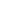 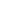 